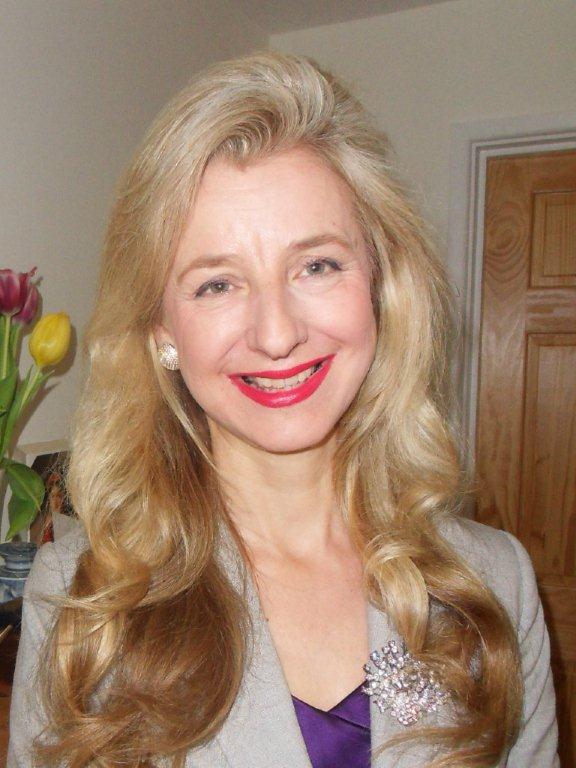 Juliet Simpsonis an internationally recognized expert in European fin-de-siècle visual cultures, Symbolism and early twentieth-century art and art reception. Her specific research interests are in the role and uses of art (including collection, display and reception) to build ideas of visual and cultural capital and transnational cultural identities in the period from 1850 to 1945.  Juliet has recently been appointed as Professor of Art History and Chair of Visual Arts at Coventry University and has experience of promoting entrepreneurial initiatives in the arts and curatorship, particularly in the international museums and galleries sector. Recent projects include:  a two-day international conference at The National Gallery, London, exploring identities of Northern European and Germanic art in nineteenth- and twentieth-century cultural politics with a follow-up event planned for the Humboldt Universität, Berlin in 2016-17.  She has a DPhil in History of Art from the University of Oxford and received a visiting Scholarship in Nineteenth-Century French Art and Criticism from Wolfson College.